CALCIO A CINQUESOMMARIOSOMMARIO	1COMUNICAZIONI DELLA F.I.G.C.	1COMUNICAZIONI DELLA L.N.D.	1COMUNICAZIONI DELLA DIVISIONE CALCIO A CINQUE	1COMUNICAZIONI DEL COMITATO REGIONALE MARCHE	1NOTIZIE SU ATTIVITA’ AGONISTICA	1COMUNICAZIONI DELLA F.I.G.C.COMUNICAZIONI DELLA L.N.D.COMUNICAZIONI DELLA DIVISIONE CALCIO A CINQUECOMUNICAZIONI DEL COMITATO REGIONALE MARCHENOTIZIE SU ATTIVITA’ AGONISTICAREGOLAMENTOFINALS CUP CALCIO A CINQUECOMITATO REGIONALE MARCHE S.S. 2019/2020Articolo 1 – Doveri, obblighi organizzazione e responsabilitàIl Comitato Regionale Marche ha affidato alla Società A.P.D. CERRETO D’ESI C5 A.S.D. l’organizzazione dell’evento riservandosi comunque ed in ogni caso gli aspetti di natura tecnico-regolamentare che rimangono di pertinenza del Comitato. Le Finals Cup avranno luogo dal 3 al 6 gennaio 2020 presso il PalaCarifac - Via Giuseppe Verdi, CERRETO D’ESI come da programma gare.La Società A.P.D. CERRETO D’ESI C5 A.S.D. si impegna a realizzare le migliori condizioni possibili per lo svolgimento della competizione in conformità alle normative Federali e di Lega.Il Comitato Regionale Marche potrà adottare tutte le decisioni concernenti il presente Regolamento anche al fine di assicurare il miglior esito della manifestazione, inoltre in caso di forza maggiore, sia la sede che il programma giornaliero possono essere variati a suo insindacabile giudizio.La disciplina sportiva è demandata agli Organi di Giustizia Sportiva della FIGC.Le società partecipanti si impegnano a svolgere gli incontri della competizione nel rispetto del presente Regolamento, ed a far scendere in campo le loro migliori squadre.Le Società sono responsabili del comportamento dei propri giocatori, dirigenti, membri della Società, tifosi e di ogni altra persona svolgente una funzione per loro conto prima, dopo e durante gli incontri, secondo le norme Federali e di Lega.Articolo 2 - Sistema di garaLe Finals Cup si svolgeranno con gare ad eliminazione diretta di sola andata.Il Comitato Regionale Marche il giorno Sabato 21 dicembre 2019 alle ore 10:30 presso la Sala dello Stemma del Comune di Cerreto d’Esi (Piazza Lippera, 1) provvederà ad effettuare un sorteggio per decidere gli accoppiamenti delle squadre qualificate in ogni categoria come di seguito evidenziato: COPPA ITALIA CALCIO A CINQUE MASCHILELe seguenti Società si sono qualificate alle Finals Cup:81546  	S.S.   	CALCETTO CASTRUM LAURI 934063  	A.S.D. INVICTA FUTSAL MACERATA920728  	A.S.D. MONTELUPONE CALCIO A 5 700526  	A.S.D. MONTESICURO TRE COLLI  951377  	A.S.D. OLYMPIA FANO C5        916181  	A.S.D. PIEVE D ICO CALCIO A 5  77579  	A.S.D. RECANATI CALCIO A 5    945794  	A.S.D. VALLEFOGLIA C5         Il sorteggio sarà determinando estraendo in sequenza le squadre che verranno inserite nel tabellone come di seguito riportato.Pertanto saranno sorteggiate le posizioni nn° 1, 2, 3, 4, 5, 6, 7, 8.QUARTI DI FINALEVENERDI’ 3 GENNAIO 2020ORE 15:00	QUARTI GARA N° 1		ORE 17:00	QUARTI GARA N° 2ORE 19:15	QUARTI GARA N° 3ORE 21:30	QUARTI GARA N° 4SEMIFINALISABATO 4 GENNAIO 2020ORE 19:00	SEMIFINALE GARA N° 1 (vincente quarti gara n° 1 - vincente quarti gara n° 2)ORE 21:00	SEMIFINALE GARA N° 2 (vincente quarti gara n° 3 - vincente quarti gara n° 4)FINALELUNEDI’ 6 GENNAIO 2020 ORE 19:00	FINALE (vincente semifinale gara n° 1 - vincente semifinale gara	n° 2)TEMPO DI GIUOCOLe partite della Coppa Italia Serie C, saranno disputate con il tempo effettivo ed avranno la durata di 20 minuti per ogni tempo.COPPA ITALIA SERIE C FEMMINILE Le seguenti Società si sono qualificate alla Finals Cup: 77579  	A.S.D. RECANATI CALCIO A 5934072  	A.S.D. SAN MICHELE        FINALEDOMENICA 5 GENNAIO 2020 ORE 21:00	FINALECOPPA MARCHE UNDER 21 CALCIO A 5Le seguenti Società si sono qualificate alle Finals Cup:700235  	A.S.D. CALCIO A 5 CORINALDO   934477  	A.P.D. CERRETO D ESI C5 A.S.D.204353  	POL.D. U.MANDOLESI CALCIO     917685  	A.P.D. VERBENA C5 ANCONA      Il sorteggio sarà determinando estraendo in sequenza le squadre che verranno inserite nel tabellone come di seguito riportato.Pertanto saranno sorteggiate le posizioni nn° 1, 2, 3, 4.SEMIFINALIDOMENICA 5 GENNAIO 2020ORE 15:00	SEMIFINALE GARA N° 1 ORE 17:00	SEMIFINALE GARA N° 2 FINALELUNEDI’ 6 GENNAIO 2020ORE 17:00	FINALE (vincente semifinale gara n° 1 - vincente semifinale gara	n° 2)COPPA MARCHE UNDER 19 CALCIO A 5Le seguenti Società si sono qualificate alle Finals Cup:943510  	A.S.D. AMICI DEL CENTROSOCIO SP.917673  	A.S.D. REAL FABRIANO             77579  	A.S.D. RECANATI CALCIO A 5      204353  	POL.D. U.MANDOLESI CALCIO       Il sorteggio sarà determinando estraendo in sequenza le squadre che verranno inserite nel tabellone come di seguito riportato.Pertanto saranno sorteggiate le posizioni nn° 1, 2, 3, 4.SEMIFINALISABATO 4 GENNAIO 2020 ORE 10:00	SEMIFINALE GARA N° 1 ORE 12:00	SEMIFINALE GARA N° 2 FINALELUNEDI’ 6 GENNAIO 2020ORE 15:00	FINALE (vincente semifinale gara n° 1 - vincente semifinale gara	n° 2)COPPA MARCHE UNDER 17 CALCIO A 5Le seguenti Società si sono qualificate alla Finals Cup:VINCENTE C.U.S. ANCONA/REAL S.COSTANZO CALCIO 5VINCENTE FUTSAL COBA SPORTIVA DIL/CANTINE RIUNITE CSIFINALELUNEDI’ 6 GENNAIO 2020 ORE 13:00	FINALECOPPA MARCHE UNDER 15 CALCIO A 5Le seguenti Società si sono qualificate alla Finals Cup:943510  	A.S.D. AMICI DEL CENTROSOCIO SP.936187  	A.S.D. FUTBOL3                  FINALEDOMENICA 5 GENNAIO 2020 ORE 19:00	FINALECOPPA MARCHE SERIE D CALCIO A 5Le seguenti Società si sono qualificate alle Semifinali:VINCENTE QUARTO DI FINALE N° 1 VADO C5 – GNANO 04VINCENTE QUARTO DI FINALE N° 2 CANDIA BARACCOLA ASPIO – CALCETTO NUMANAVINCENTE QUARTO DI FINALE N° 3 BAYER CAPPUCCINI/AURORA TREIAVINCENTE QUARTO DI FINALE N° 4 ROCCAFLUVIONE – FUTSAL VIRE C5Il sorteggio sarà determinando estraendo in sequenza le squadre che verranno inserite nel tabellone come di seguito riportato.Pertanto saranno sorteggiate le posizioni nn° 1, 2, 3, 4.SEMIFINALISABATO 4 GENNAIO 2020ORE 15:00	SEMIFINALE GARA N° 1 ORE 17:00	SEMIFINALE GARA N° 2 FINALEDa programmare.Articolo 3 - Parità al termine della garaQuarti di Finale e SemifinaliQualora, al termine dei tempi regolamentari, le gare valevoli per i Quarti di Finale (ove previsti), e/o le gare di Semifinale, si concludano con un risultato di parità, la vincente sarà determinata mediante i tiri di rigore.FinaleQualora, al termine dei tempi regolamentari, la Finale, si concluda con un pareggio, saranno disputati due tempi supplementari per una durata di 5 minuti cadauno. Qualora, a conclusione del secondo tempo supplementare, le due squadre dovessero trovarsi ancora in situazione di parità, la vincente sarà determinata dai tiri di rigore.Articolo 4 - Rifiuto di giocare, gare abbandonate o non disputate a causa di una SocietàUna Società che partecipa alla competizione si impegna a giocare tutte le gare in cui è impegnata.Fatto salve le ulteriori sanzioni che adotteranno gli Organi di Giustizia Sportiva nel caso di rifiuto, abbandono, rinuncia alla competizione, da parte di una Società, la stessa sarà esclusa dal proseguimento della manifestazione.Nei casi di cui sopra, se una squadra rinuncia a giocare durante la competizione, passerà al turno successivo o sarà dichiarata vincitrice la squadra con cui avrebbe dovuto disputare la gara quella stessa squadra.Articolo 5 - Disciplina SportivaLa Disciplina Sportiva è demandata agli Organi di Giustizia Sportiva della F.I.G.C.Le Finals Cup sono la prosecuzione della Coppa, pertanto le eventuali squalifiche pendenti si debbono scontare ed il computo delle ammonizioni non si azzera.Cartellini rosso e gialloFatto salvo ulteriori sanzioni, come regola generale, un giocatore che viene espulso dal campo gara è squalificato per la partita successiva.In caso di ripetute ammonizioni in differenti partite, il giocatore in questione è squalificato per una partita a partire dalla seconda ammonizione.Le ammonizioni scadono al completamento delle Finals Cup e non verranno riportate alla competizione della stagione successiva. Le squalifiche a giornata sono sempre scontate nella partita successiva e/o come previsto dal Codice di Giustizia Sportiva.Per la esecuzione delle sanzioni vale in ogni caso quanto disposto dagli art.19 e 21 del CGS.Presentazione di reclami ed appelliTrattandosi di manifestazione a rapido svolgimento, al fine di assicurare il regolare svolgimento della competizione, le modalità procedurali in uno con le necessarie abbreviazioni dei termini sono le seguenti:i rapporti ufficiali saranno esaminati dal Giudice Sportivo il giorno stesso della disputa della giornata di gara; gli eventuali reclami, visto l’art. 49 comma 12 del Codice di Giustizia Sportiva a norma dell’art. 66 comma 1 lett. b) del Codice di Giustizia Sportiva dovranno essere proposti e pervenire, in uno con le relative motivazioni, entro un’ora dal termine della gara; le eventuali controdeduzioni dovranno pervenire entro due ore dal termine della gara; il Comunicato Ufficiale contenente le decisioni del Giudice Sportivo sarà pubblicato immediatamente dopo; gli eventuali appelli avverso le decisioni del Giudice Sportivo, se concernenti il risultato della gara, devono essere proposti e pervenire alla Corte Sportiva di Appello, eventualmente costituita in loco, in una con le relative motivazioni entro le ore 09.00 (nove) del giorno successivo a quello di pubblicazione della decisione; le eventuali controdeduzioni dovranno pervenire entro le ore 11.00 (undici) dello stesso giorno; la Corte Sportiva di Appello si riunirà nello stesso giorno di proposizione dei reclami e la decisione della Corte Sportiva di Appello sarà pubblicata con Comunicato Ufficiale nello stesso giorno della riunione;l’introduzione dei reclami, l’invio delle motivazioni e delle controdeduzioni, dovranno avvenire attraverso deposito presso apposita Segreteria, costituita in loco, che provvederà ad inviarli, secondo le modalità previste dal Codice di Giustizia Sportiva, alle eventuali controparti ed agli organi di Giustizia Sportiva e dovranno comunque pervenire entro i termini sopra indicati; il termine che cade in un giorno festivo non è prorogato al giorno successivo; per tutto quanto non disciplinato espressamente dal presente provvedimento, si applicano le norme contenute nel Codice di Giustizia Sportiva.Articolo 6 – Premiazione Le premiazioni saranno effettuate al termine di ogni gara di Finale. Per ogni gara delle Finals Cup è assolutamente vietato per tutti i componenti delle squadre abbandonare il terreno di giuoco fino all'esecuzione del saluto finale.Per tutte le gare di Finale è assolutamente vietato abbandonare il rettangolo di giuoco fino al termine della premiazione.In caso di mancato rispetto delle suddette disposizioni saranno adottate sanzioni disciplinari da parte degli Organi di Giustizia Sportiva competenti.Articolo 7 - Circostanze imprevisteIl Comitato Regionale Marche deciderà su ogni aspetto non considerato in questo regolamento, come pure nei casi di forza maggiore. Tali decisioni sono definitive.Articolo 8 - Norme generali - rinvioPer quanto non espressamente previsto dal presente regolamento ove applicabile si rinvia a quanto più generale previsto dalla normativa Federale vigente.*     *     *ORARIO UFFICISi ricorda che l’orario di apertura degli uffici del Comitato Regionale Marche è il seguente:Durante i suddetti orari è garantito, salvo assenza degli addetti per ferie o altro, anche il servizio telefonico ai seguenti numeri:Segreteria			071/28560404Segreteria Calcio a 5		071/28560407Ufficio Amministrazione	071/28560322 (Il pomeriggio solo nel giorno di lunedì)Ufficio Tesseramento 	071/28560408 (Il pomeriggio solo nei giorni di mercoledì e venerdì)Le ammende irrogate con il presente comunicato dovranno pervenire a questo Comitato entro e non oltre il 23/12/2019.Pubblicato in Ancona ed affisso all’albo del C.R. M. il 10/12/2019.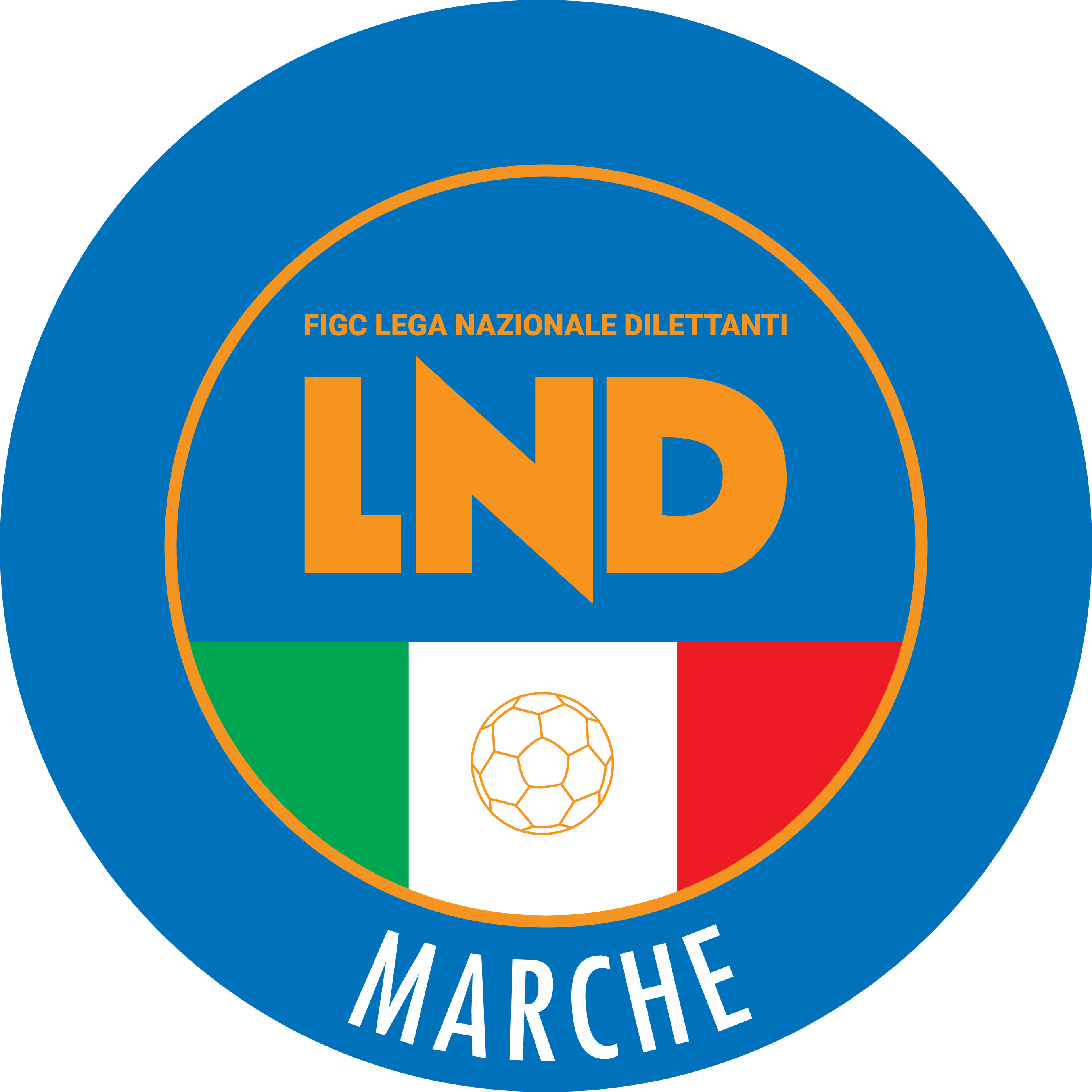 Federazione Italiana Giuoco CalcioLega Nazionale DilettantiCOMITATO REGIONALE MARCHEVia Schiavoni, snc - 60131 ANCONACENTRALINO: 071 285601 - FAX: 071 28560403sito internet: marche.lnd.ite-mail: c5marche@lnd.itpec: marche@pec.figcmarche.itStagione Sportiva 2019/2020Comunicato Ufficiale N° 43 del 10/12/2019Stagione Sportiva 2019/2020Comunicato Ufficiale N° 43 del 10/12/2019Quarti di Finale 03/01/2020Semifinali04/01/2020Finale06/01/2020VincenteGara n° 1pos. 1pos. 1Gara n° 1pos. 2pos. 2Gara n° 2pos. 3pos. 3Gara n° 2pos. 4pos. 4Gara n° 3pos. 5pos. 5Gara n° 3pos. 6pos. 6Gara n° 4pos. 7pos. 7Gara n° 4pos. 8pos. 8Semifinali 05/01/2020Finale06/01/2020VincenteGara n° 1pos. 1pos. 1Gara n° 1pos. 2pos. 2Gara n° 2pos. 3pos. 3Gara n° 2pos. 4pos. 4Semifinali04/01/2020Finale05/01/2020VincenteGara n° 1pos. 1pos. 1Gara n° 1pos. 2pos. 2Gara n° 2pos. 3pos. 3Gara n° 2pos. 4pos. 4Semifinali04/01/2020FinaleVincenteGara n° 1pos. 1pos. 1Gara n° 1pos. 2pos. 2Gara n° 2pos. 3pos. 3Gara n° 2pos. 4pos. 4GIORNOMATTINOPOMERIGGIOLunedìchiuso15.00 – 17,00Martedì10.00 – 12.00chiusoMercoledìchiuso15.00 – 17.00Giovedì10.00 – 12.00chiusoVenerdìchiuso15.00 – 17.00Il Responsabile Regionale Calcio a Cinque(Marco Capretti)Il Presidente(Paolo Cellini)